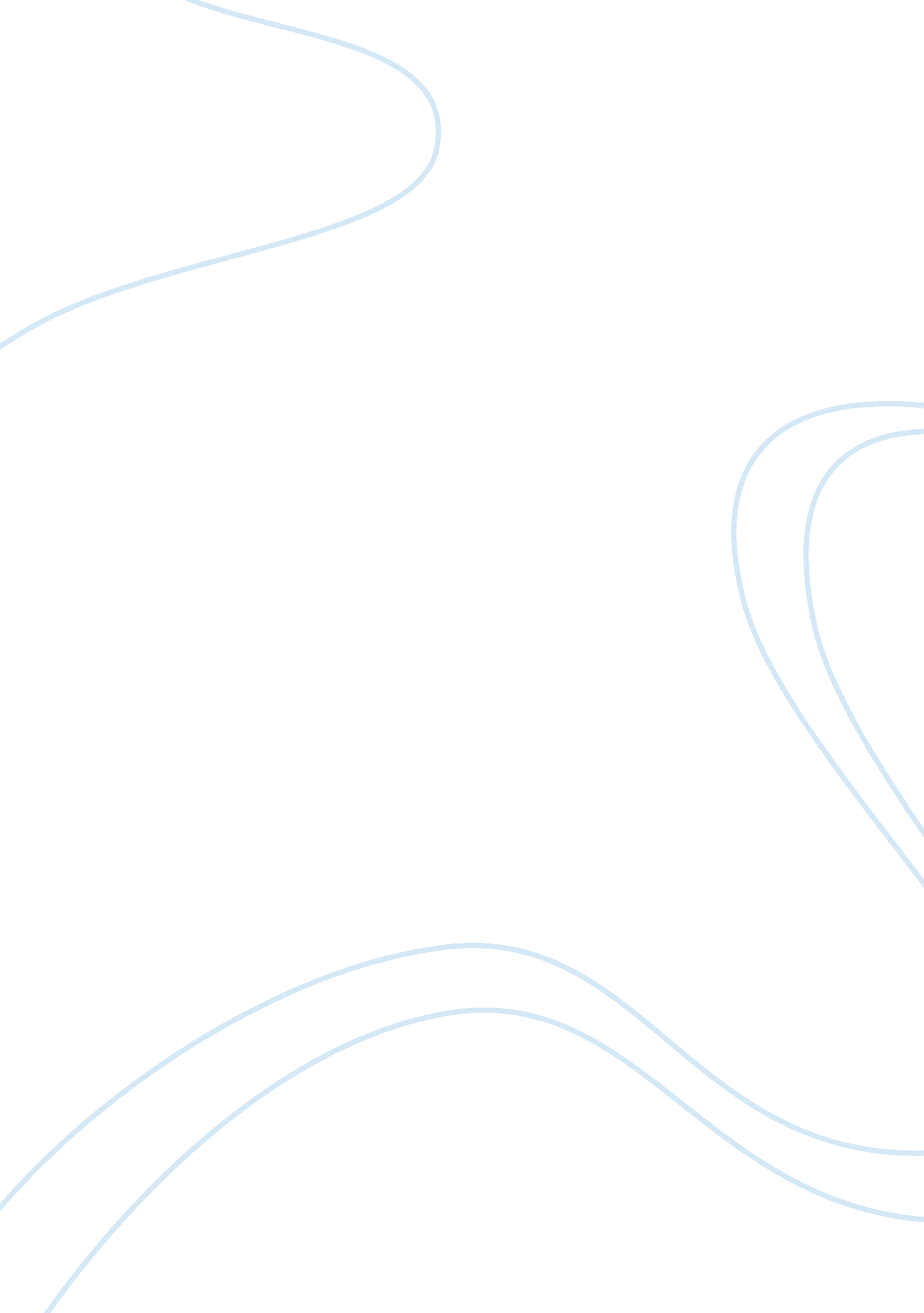 The competitive advantage factors business essayBusiness, Industries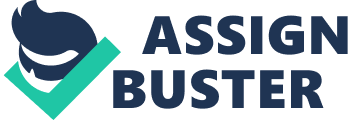 This study critically analyzes and evaluates the inexperienced person from its strategic HRM position. It is divided into two parts. In its first portion, it critically evaluates the cardinal factors, work patterns and challenges that inexperienced person should see if it is to prolong the competitory advantage. Here, a quickly developing country of HRM, High Performance Work Practices ( HPWP ) , is introduced and its importance is highlighted in today ‘ s competitory concern environment. The 2nd portion of study discusses the term ‘ Talent Management ‘ and how it relates to strategic HRM. Here, assorted issues that could originate with the execution of talent direction programme are besides identified and evaluated. Competitive advantage factors Innocent competes in a dynamic and complex environment. Almost every concern takes into consideration the external factors such as political, economic, and legal and many others to maintain growing and derive competitory advantage. Harmonizing to Porter ( 1985 ) competitory advantage can be defined as “ When a house sustains net incomes that exceed the norm for its industry ” . Cost leading, distinction advantage identified by Porter as the chief types of competitory advantage. Innocent has focused on the healthy fresh smoothy drinks to people pass much hours working and hold no clip. Innocent had adopted lower cost scheme to add value through activities to run into purchaser ‘ s satisfaction, and take place within its industry. It may see the internal resources and capablenesss of the house as the chief package to prolong Competitive advantage for long tally ( Hartel, 2007, Pp. 36 ) . Resource based position of the house could be a model to place how internal resources have been effected in competitory advantage. RBV depends on two beliefs. First, the resources should be heterogenous with concern scheme. Second, these strategic resources may immobile among organisations. Harmonizing to RBV, Swain ( 1999 ) stated that human capital resource such as accomplishments, cognition, can be the chief driver in future programs within concern scheme to prolong competitory advantage. Harmonizing to RBV, human resources and capablenesss of Innocent should be met to make competencies. There are four features should be identified in human resource to prolong competitory advantage, create value, rare, stationariness, and non-substitutability ( Wright et al, 1994 ) . Value In order to supply sustained competitory advantage, human resource should add value to the house. Wright et Al. ( 1994 ) argued that supply and demand for labour must be heterogenous to lend in create value. Human resource could lend in minimising cost and maximising grosss. It besides of import to take in history that human resource may supply value to the current and possible clients. Barney ( 1991 ) stated that human resource may hike efficiency and effectivity when adding value. Rarity The value of resource could be uncomplete to prolong competitory advantage. However, the other houses could get the same value, and so it may lend in competitory para ( Barney, 1991 ) . Firm may seek to choose employees with specific accomplishments and cognition to better public presentation and develop new occupations to be fit with high degree accomplishments and abilities. InimitabilityAdded value and rarity of human resource may supply prolong competitory advantage non for long tally. With clip other houses may copy the features value and rareness of human resources. Harmonizing to Barney ( 1991 ) human resource of house can be non imitable for three footing historical conditions, societal complexness and insouciant ambiguity. The strong house ‘ s civilization and history may lend in employee battle Competitive Advantage Brand individuality is the place that a company privation to be, the promise company want to show to its consumers ( Temporal, 2002 ) . Innocent Drinks create their trade name individuality harmonizing to their nucleus thought: to be more organic, ethic and natural. The company uses it in many portion of their concern. First, a face like company logo was created like kids ‘ s pulling with merely simple circles, and seemingly by its design, it is difficult to understand what Innocent Drinks really do. However, it is surprising that the logo does fit the significance of guiltless simple, natural. It is deliberately made to be intending nil by the company point of position. Second, the Innocent Drinks web site is organized in asymmetric layouts. The image on the left, the large knit, is Innocent Drinks latest charity motion. Besides the intelligence that it supply on the web site is non merely traditional information, a sense of temper can besides be seen among it. Innocent Drinks apparatus of the web site is aimed at the visitant and consumer non the employees. The communications inside the company are actively, maintaining their web design in the simple, merriment and “ costumer-oriented ” manner. The web site besides sticks on the ethical side of its design civilization. The function of HRM in developing organisational scheme HRM concern scheme emphasizes the importance of single relationships against corporate dealingss between directors or directors and workers. HRM refers to an activity that depends less on hierarchies, orders and authorizations, and stresses the importance of active engagement of all employees of the company. The purpose is to further a concerted relationship between direction and workers to forestall frequent clangs ensuing from a traditional hierarchal relationship. When HRM is working decently, employees are committed to long-run ends of the organisation, leting it to accommodate better to alterations in markets ( Knox & A ; Walsh, 2005, pp. 57 ) . HRM involves taking a scope of steps which include: the committedness of employees with corporate aims, the payment of rewards harmonizing to productiveness of each employee, just intervention to them, go oning vocational preparation and associate procurance policy to other facets of forming work and production, selling and gross revenues. Some companies carry out some of these steps, but few are able to use them all at the same time. The execution of these steps is independent of the industrial sector it belongs to the company. Therefore, companies every bit diverse as IBM, Marks & A ; Spencer and McDonalds apply concern policy, every bit good as several public sector endeavors. There are three basic sorts of employer-worker dealingss. In general, corporate bargaining is the procedure of dialogue between employers and labour brotherhoods to set up so fit pay degrees and working conditions, but this sort of Bolshevism is applied progressively in states with ultra-liberal economic policies. The 2nd type is the application of HRM policies. However, the 3rd type is the most common, hierarchal organisation in which directors or managers impose their determinations independently of corporate bargaining and HRM. Promote employee engagement in decision-making and organisation of the activity involves extra information and confer with them on how to develop these activities. The key of HRM is that the top-level communicating channels at the underside and frailty versa. Not plenty short meetings or with a transportation of orders from directors to workers. The active engagement of workers requires the creative activity of think armored combat vehicles to work out the assorted jobs and regular meetings between them and the directors of the company. These meetings underscore the importance of commanding quality of goods and services produced by the company. This engagement allows the company to do the most of the readying of their workers and their enterprises. This manner, encouraged some instances, a relationship of trust between the employer and his subsidiaries ( Mike & A ; Clark, 2003, Pp. 33 ) . The 2nd component of HRM involves associating rewards to productivity for each worker. Alternatively of paying a unvarying pay based on work to be done, as when implementing corporate bargaining, rewards are set harmonizing to the productiveness of each and for the smooth running of the company. Workers are paid for work or public presentation. The sharing of the benefits and actions among workers ensures the linkage of labour wage with the proper operation of the company. When net incomes are distributed among the workers is paid a addendum depending on the company ‘ s fiscal state of affairs may be actions that are non to be sold before a certain period. This helps employee ‘ s concern about the state of affairs of the company. These two policies imply that both parties portion some of the hazard and benefits of the company. Administrations using HRM devote portion of their resources to recruitment and preparation of it. Seeking to enroll people who can busy different places instead than using rigorous boundaries of each type of work. Workers should be able to accommodate to alterations in working conditions, negociating on a regular footing the figure of working hours. These administrations seek to extinguish the traditional hierarchies that distinguish between workers and white collar workers or labourers. Employees should have equal intervention in regard of payment agreements, marks and other benefits such as nutrient casts or eating house verifiers ( Griffiths & A ; Lloyd, 2007, Pp. 98 ) . The last component of the GRH implies that the dealingss between directors and workers do non merely depend on the personal duty section. It besides underlines the demand to associate the relationship of workers with the concern. To analyse the public presentation of HRM must be asked three inquiries: use all policies of HRM? Unions can they last in this type of organisation, is it the HRM in a strategic manner of riddance of brotherhoods and their bargaining power? This method does it better the direction of the company? The assorted facets related to the HRM-employee engagement, rewards linked to productiveness, the importance of choice and preparation of staff-affect the full company ‘ s concern, but non normally use all at the same time. Indeed, companies with brotherhood representation are more likely that there is good communicating between directors and workers who can use a net income sharing system in which there are no brotherhoods. Their function is really different when applied to all policies inherent in the GRH that if corporate bargaining operates a traditional type. For illustration, if you implement all the steps it is easier for the employer to pass on straight with its employees without holding to intercede brotherhoods, rewards will non negociate, but that brotherhood representatives would be established separately. All this suggests that the hereafter of brotherhoods in companies implementing HRM is unsure. Some analysts believe that HRM is a fictional component of strain between directors or directors and employees aimed at extinguishing the being of trade brotherhoods ( Dessler, 2004, Pp. 39 ) . Experience suggests that companies that employ HRM better consequences and higher degrees of production and productiveness as they apply in a traditional hierarchy or where labour dealingss are made a? ‹a? ‹through corporate bargaining. However, it seems that HRM does non ensue in an betterment in personal relationships: there are more layoffs or surrenders, increased absenteeism ( absenteeism ) and film over the links between directors and workers. Apparently, this direction system is designed to maximise the qualities of each employee and their capacity to prosecute with the development of the company. Those who can non defy the force per unit area is removed or absent, dealingss between workers and directors are more labored than it sounds. But finally, the political relations associated with HRM seems to be positive every bit long as it generates better economic consequences for concerns. Corporate and HR scheme Strategic Human Resource Management is a wide construct which is designed to ease companies to outdo meet the demands and demands of their work force and employees as advancing ends of the company. Human resource direction is an agreement which trades with every facet of concern that influence and has its impact on employees, for case recruiting, hiring, fire, benefits, wage, disposal and preparation. It besides presents work inducements, sick or holiday yearss and safety process information ( Carlos, 2006, Pp. 21 ) . Corporate schemes fundamentally deal with the intent and range of the concern as a whole in order to run into the outlooks of the stakeholders. It is really of import as it is extremely affected by investors and stakeholders in the concern and behaves to direct strategic determination devising in concern as a whole. Whereas, human resource scheme is applied on the organisational degree and supports a common attack to the strategic human resource direction which largely focused on the long term issue of people and comprehensive concerns about values, civilization, quality, construction, committedness and the hereafter needs. Integration between the elements of corporate scheme and HR scheme has its important importance for an organisation in procuring and developing its human resource and planning to present the best and run into the outlook of the stakeholders and accomplishing sustainable competitory advantage ( Bennis et al, 2000. 52 ) . Key constructs and theoretical accounts of SHRM and SHRD Human resource direction in organisation has largely emerged to be unarticulate and indiscriminate without any connexion with the organisational scheme. Subsequently on the surveies and arguments on the issues recommended that there an huge demand exists to detect the linkage and relationship between strategic direction and human resources more extensively. The demand to synchronise the SM and HRM procedure direct to the visual aspect of SHRM. Beatty et al, 1997. 29 ) The literature in late 1980s indicates intensifying accent on SHRM, and subsequently on the thought of SHRM additions popularity with the growing of two theoretical accounts, the Harvard theoretical account and the Matching theoretical account that anticipated incorporate scheme and human resources direction. The function of HRM and HRD policies and patterns Today, most progressive companies recognize that human resource direction plays a cardinal function in developing a feasible competitory scheme. In 1987, it was recognized that the demand to incorporate human resource programs with their quality procedures, when the executive staff instructed the human resources staff to plan a personal scheme to back up the concern program and quality. The ability to systematically present a value added service requires superior public presentation in countries such as enlisting, preparation, educating staff, measurement and monitoring public presentation besides supervising client satisfaction. The eight countries are related to issues of quality excellence in the enlisting and keeping, internal public presentation, client service and uninterrupted betterment, five of them, nevertheless, involve issues of human resource direction. Therefore, to accomplish the end of superior service company, it needs to guarantee that human resource schemes are supportive of this end. The human resource programs by and large focus on the development of employees, the organisation of work, awards, acknowledgment, benefits and compensation, and enlisting. High-Performance Work Practices ( HPWP )High-performance work patterns have been shown to work in three different ways: ( 1 ) fosterage development of human capital, making a public presentation advantage for organisations through procedures such as increased employee accomplishment development and improved customization by employees in service industries ; ( 2 ) heightening the motive and committedness of employees, making an organisational and labour-management clime that motivates and supports employee battle in job resolution and public presentation betterment ; 17 and ( 3 ) edifice organisational societal capital, which facilitates cognition sharing and the coordination of work, and therefore improves public presentation. Research in scenes runing from public schools to air hoses has demonstrated the added benefits to be realized when work patterns encourage the coincident development of human capital and societal capital among employees ( Boselie, 2001, Pp. 07 ) . 